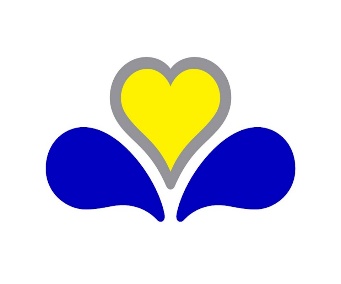 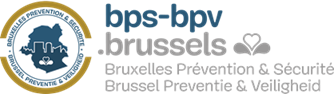 Prix annuel du Ministre Président de la Région de Bruxelles-Capitale- Prix David Yansenne 2022 –QUESTIONNAIREPertinence et valeur ajoutée du projet. Quelle problématique relative à la sécurité ou au sentiment de sécurité le projet entend-il contribuer à résoudre ? Comment l’analyse de besoins a-t-elle été réalisée ? Qualité du partenariat. En quoi le projet met-il en œuvre un partenariat entre les acteurs de la chaîne de prévention et de sécurité ? Quels sont les partenaires du projet et leur(s) rôle(s) respectif(s) ? Depuis quand ce projet existe-t-il et combien d’éditions a-t-il connu ? quelles sont ses principales réalisations ?Partenaire 1 : Rôle(s) :Partenaire 2 : Rôle(s) :	….En quoi le projet est-il innovant ? (méthodes, objectifs, …)Quels sont les indicateurs d’évaluation (qualitatifs et quantitatifs) du projet ? Comment ont-ils été définis ?En quoi le projet est-il durable et transposable sur le territoire régional ?Quel est le budget du projet ? Quelles ressources humaines et matérielles y ont été affectées ?En ma qualité de porteur du projet : nom du projetJe soussigné :Nom :					Prénom :Adresse de correspondance :Téléphone/GSM :E-Mail :Numéro et dénomination exacte du compte en banque sur lequel doit être versé le prix :Fait à Bruxelles, le ….. 2022Signature